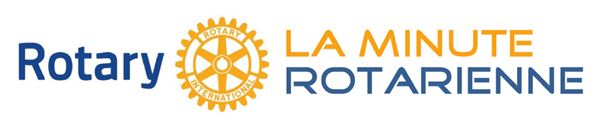 Ce nouveau moyen de présenter les éléments clé du Rotary, un sujet par fiche, vous permet d'améliorer la culture rotarienne de vos membres. Une vidéo, visible à tout moment sur Youtube, vient le compléter et l'animer.Des fiches destinées à être lues, au début de chaque réunion de Club, par le Chef de Protocole (ou tout autre membre désigné par le Président).D'une durée, volontairement limitée à une minute, leur lecture ne perturbera pas le programme des réunions. Le caractère régulier de ces présentations, sur tous les sujets concernant le Rotary, permettra d'améliorer progressivement la culture rotarienne de tous nos membres.► Toutes les vidéos de "La minute rotarienne" sous YouTube : Cliquez ici► La page Facebook dédiée à "La minute rotarienne" : Cliquez iciResponsable pour le District 1700 : e-mail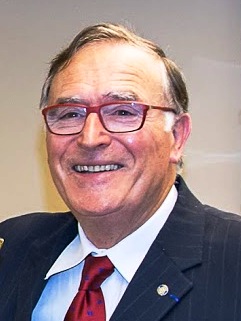 Jean-Claude BROCART
Past-Gouverneur du District 1700
Coordinateur de La Minute Rotarienne
Rotary-Club de Toulouse-OvalieLa Minute RotarienneLa Minute RotarienneLa Minute RotarienneLa Minute RotarienneLa Minute RotarienneLa Minute RotarienneLa Minute RotarienneGroupesCodeN°IntituléFormatFormatN° de la minuteGroupesCodeN°IntituléPDFVidéoN° de la minuteAction d'intérêt publicAIP01Les actions d'intérêt publicpdfvidéo13Action d'intérêt publicAIP02Espoir en Têtepdfvidéo30Action d'intérêt publicAIP03Mon Sang Pour Les Autrespdfvidéo2Action d'intérêt publicAIP04La lutte contre l'illettrismepdfvidéo12Action d'intérêt publicAIP05La Dictée du Rotarypdfvidéo24Action d'intérêt publicAIP06La Banque alimentairepdfvidéo90Action d'intérêt publicAIP07Jetons le cancerpdfvidéo40Action d'intérêt publicAIP10Les critères d'une bonne action Rotariennepdfvidéo8Action d'intérêt publicAIP11Opticiens Lunetiers Sans Frontièrespdfvidéo33Action d'intérêt publicAIP12Les haltes-répit Alzheimerpdfvidéo34Action d'intérêt publicAIP13TOM (Tous Ouvets au Massage cardiaque)pdfvidéo113ActionprofessionnelleAPR01Les actions professionnelles du Rotarypdfvidéo38ActionprofessionnelleAPR02Les Carrefours des métierspdfvidéo75ActionprofessionnelleAPR05L'opération mini-entreprises EPApdfvidéo49ClubCLU01Le Club Rotarypdfvidéo21ClubCLU02L'administration du Club Rotary (AG)pdfvidéo26ClubCLU04La réunion statutaire du Club Rotarypdfvidéo14ClubCLU05Le budget du Club Rotarypdfvidéo52ClubCLU06Le Président du Club Rotarypdfvidéo35ClubCLU08Le Comité du clubpdfvidéo69ClubCLU11La Commission Effectifs du Clubpdfvidéo44ClubCLU12La Commission Fondation du Clubpdfvidéo86ClubCLU13La Commission Actions du Clubpdfvidéo32ClubCLU14La Commission Image publique du club Rotarypdfvidéo70ClubCLU16Les conférences dans les clubspdfvidéo79ClubCLU17L'assemblée générale du Clubpdfvidéo56ClubCLU19La cérémonie d'intronisation au Rotarypdfvidéo53ClubCLU20Le Chef du Protocolepdfvidéo74ClubCLU21Les Clubs-contactpdfvidéo 82ClubCLU22La passation de pouvoirpdfvidéo65ClubCLU23Le fanion du clubpdfvidéo91ClubCLU24Les Clubs Satellitespdfvidéo106ClubCLU25Les clubs Passeportpdfvidéo114ClubCLU27Les origines de la cloche Rotariennepdfvidéo120CommunicationCOM01Le port de l'insigne Rotarienpdfvidéo5CommunicationCOM03La charte graphique du Rotarypdfvidéo42CommunicationCOM04Les magazines du Rotarypdfvidéo 93CommunicationCOM05Les réseaux sociauxpdfvidéo4CommunicationCOM06Les sites Internet du Rotarypdfvidéo31CommunicationCOM08Qu'est-ce que La Minute Rotarienne ?pdfvidéo17CommunicationCOM09100 Minutes Rotariennespdfvidéo100CommunicationCOM10La formation des Rotarienspdfvidéo103CommunicationCOM12Qu'est-ce que Rotary Showcase ?pdfvidéo119DistrictDIS01Le rôle du Districtpdfvidéo41DistrictDIS02Le Gouverneur de Districtpdfvidéo22DistrictDIS03L'équipe de Districtpdfvidéo55DistrictDIS06Les Adjoints du Gouverneurpdfvidéo45DistrictDIS08La cotisation de Districtpdfvidéo 81DistrictDIS09La visite du Gouverneurpdfvidéo48DistrictDIS10La Conférence de Districtpdfvidéo77DistrictDIS11L'Assemblée de Districtpdfvidéo78EffectifsEFF01Les effectifs du Rotary Internationalpdfvidéo54EffectifsEFF02Le recrutementpdfvidéo58EffectifsEFF03La fidélisationpdfvidéo61EffectifsEFF04La création de nouveaux clubspdfvidéo64EffectifsEFF05Les nouveaux Clubs pour les jeunespdfvidéo28EffectifsEFF06Le Contrat Jeune Rotarienpdfvidéo51EffectifsEFF07Les femmes au Rotarypdfvidéo73EffectifsEFF08L'assiduitépdfvidéo 83EffectifsEFF09Les engagements du nouveau rotarienpdfvidéo7EffectifsEFF10Comment devient-on Rotarien ?pdfvidéo37EffectifsEFF11Comment rendre votre Club attractif ?pdfvidéo66EffectifsEFF12Le rôle du Parrainpdfvidéo57EffectifsEFF13Les classifications professionnelles pdfvidéo 84EffectifsEFF14Le transfert d'un club à un autrepdfvidéo 92EffectifsEFF15Les dispenses d'assiduitépdfvidéo95EffectifsEFF16Les différentes catégories de membrespdfvidéo105FondationFON01La Fondation Rotarypdfvidéo6FondationFON02Le financement de la Fondation Rotarypdfvidéo10FondationFON03Les subventions de la Fondation Rotarypdfvidéo11FondationFON04Les actions de la Fondation Rotarypdfvidéo50FondationFON05L'éradication de la poliopdfvidéo 89FondationFON06Le PHFpdfvidéo15FondationFON07Les dons individuels à la Fondationpdfvidéo94FondationFON08En quoi la Fondation Rotary est-elle exemplaire ?pdfvidéo115JeunesseJNS02Le Rotaractpdfvidéo29JeunesseJNS04Le programme Student Exchangepdfvidéo72JeunesseJNS05Le RYLApdfvidéo1JeunesseJNS07Le concours national de promotion de l'Ethique professionnellepdfvidéo59JeunesseJNS08Les Centres du Rotary pour la paix et la résolution des conflitspdfvidéo98JeunesseJNS10Le Centre Rotarien pour la Jeunessepdfvidéo104JeunesseJNS11L'Interactpdfvidéo116Prix 
 PRX01Les prix remis par les Clubs et les Districtspdf vidéo97Prix 
 PRX02Le prix Servirpdfvidéo110Prix 
 PRX05Le prix de l'éthique professionnellepdfvidéo99Prix 
 PRX06Le prix Servir d'abordpdfvidéo 96Prix 
 PRX07Le prix littéraire des Rotary-Clubs de langue françaisepdf vidéo 102        Rotary       RI01Le Président du Rotary Internationalpdfvidéo112        Rotary       RI02Paul HARRIS Fondateurpdfvidéo42        Rotary       RI03La devise du Rotary Internationalpdfvidéo62        Rotary       RI04Le but du Rotary Internationalpdfvidéo27        Rotary       RI05Le critère des 4 questionspdfvidéo23        Rotary       RI06L'organisation mondiale du Rotarypdfvidéo39        Rotary       RI07Le Conseil central (le Board)pdfvidéo20        Rotary       RI08Le thème annuel du Président internationalpdfvidéo47        Rotary       RI09 Les origines du mot Rotarypdf fvidéo87        Rotary       RI10Les 7 axes stratégiques du Rotarypdfvidéo16        Rotary       RI11Les dates importantes du Rotarypdfvidéo60        Rotary       RI12La taxe per capitapdfvidéo3        Rotary       RI13Le Manuel de procédurepdfvidéo46        Rotary       RI14L'Assemblée Internationalepdfvidéo63        Rotary       RI15La Convention annuellepdfvidéo25        Rotary       RI16Qu'est-ce que le Rotary ?pdfvidéo9        Rotary       RI17Les autres Clubs-servicepdfvidéo18        Rotary       RI18Le Conseil de législationpdfvidéo19        Rotary       RI19Les CIPpdfvidéo36        Rotary       RI20L'Inner Wheelpdfvidéo117        Rotary       RI21Les spécificités du Rotary Internationalpdfvidéo67        Rotary       RI22Comment conduire une action Rotarienne?pdfvidéo68        Rotary       RI23L'hymne du Rotarypdfvidéo85        Rotary       RI24Les valeurs du Rotarypdfvidéo76        Rotary       RI25L'Institute du Rotary Internationalpdfvidéo71        Rotary       RI27Les échanges amicaux du Rotarypdfvidéo 88        Rotary       RI28Les origines de la roue du Rotarypdfvidéo80        Rotary       RI30Les Groupes internationaux du Rotarypdfvidéo111        Rotary       RI33Les Unités de Développement Communautaires (UDC)pdfvidéo101        Rotary       RI34Le Rotary et l'Unescopdfvidéo107        Rotary       RI35Le Conseil des résolutionspdfvidéo 108        Rotary       RI36Le Code of policiespdfvidéo109        Rotary       RI37Les 34 zones du Rotary Internationalpdfvidéo 118